KY Swimming Records
Submission Form
(click and type each response in the appropriate field –  do not use the TAB key)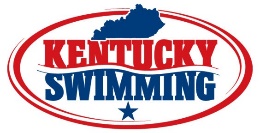 Club CodeCoach’s NameCoach’s EmailCoach’s Phone #Meet NameMeet LocationDate of MeetAthlete Name/sIf relay, list in the order of swimIndividual EventRelay EventShort Course YardsShort Course MetersLong Course MetersStroke(Free, Back, Breast, Fly, IM, Medley)FemaleMaleAGE GROUP6&U7-89-1011-1213-1415-18OPENTIME(00:00.0)Athlete Name/sIf relay, list in the order of swimShort Course YardsShort Course MetersLong Course MetersStroke(Free, Back, Breast, Fly, IM, Medley)FemaleMaleAGE GROUP6&U7-89-1011-1213-1415-18OPENTIME(00:00.0)Athlete Name/sIf relay, list in the order of swimShort Course YardsShort Course MetersLong Course MetersStroke(Free, Back, Breast, Fly, IM, Medley)FemaleMaleAGE GROUP6&U7-89-1011-1213-1415-18OPENTIME(00:00.0)